Список учебников для 6 класса. Все учебники должны быть не ранее 2020г.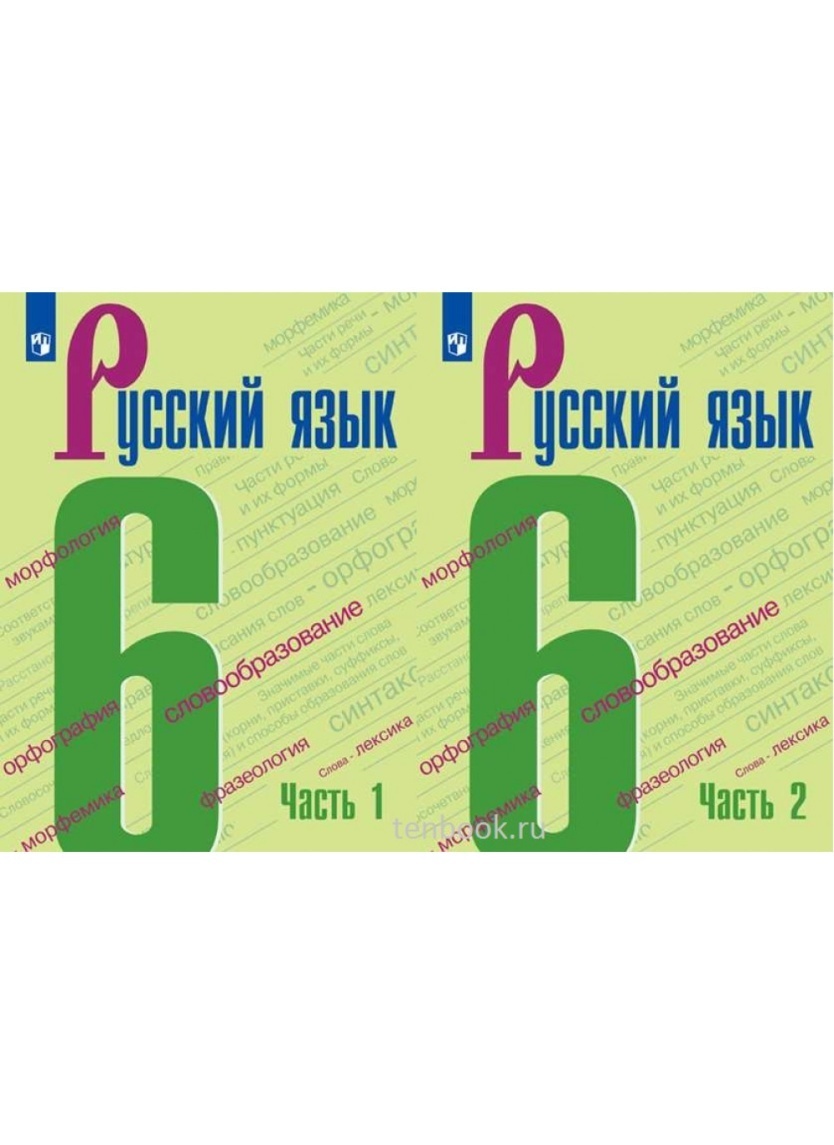 Баранов, Ладыженская, Тростенцова Русский язык. Учебник 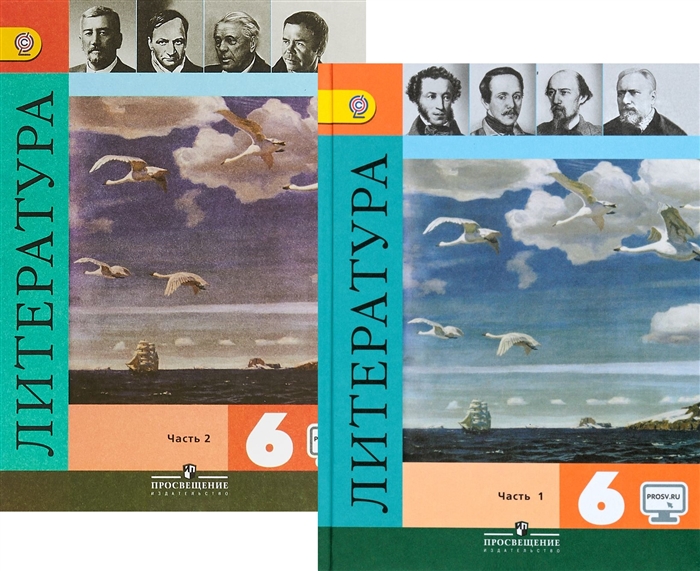 Полухина, Коровина, Журавлев. Под ред. В.Я.Коровиной Литература. Учебник в  2-х  частях. 6 класс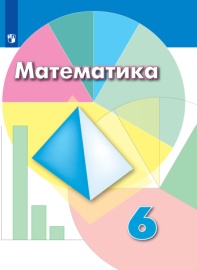 Дорофеев, Шарыгин, Суворова.     Математика. Учебник. 6 класс.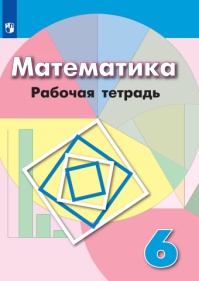 Дорофеев, Шарыгин, Суворова. Математика.  Рабочая тетрадь. 6 класс.  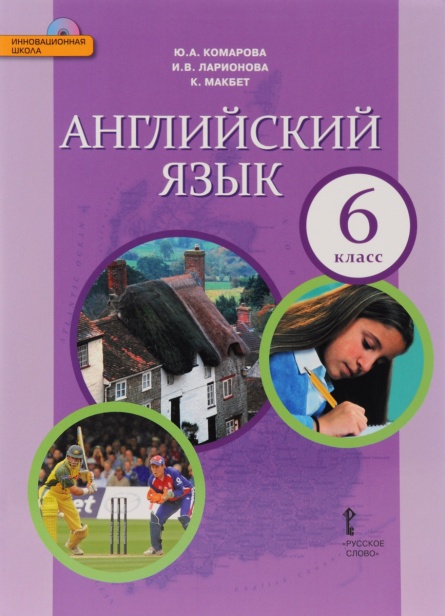 Комарова. Английский язык. Учебник 6 класс Комарова. Английский язык. Рабочая тетрадь 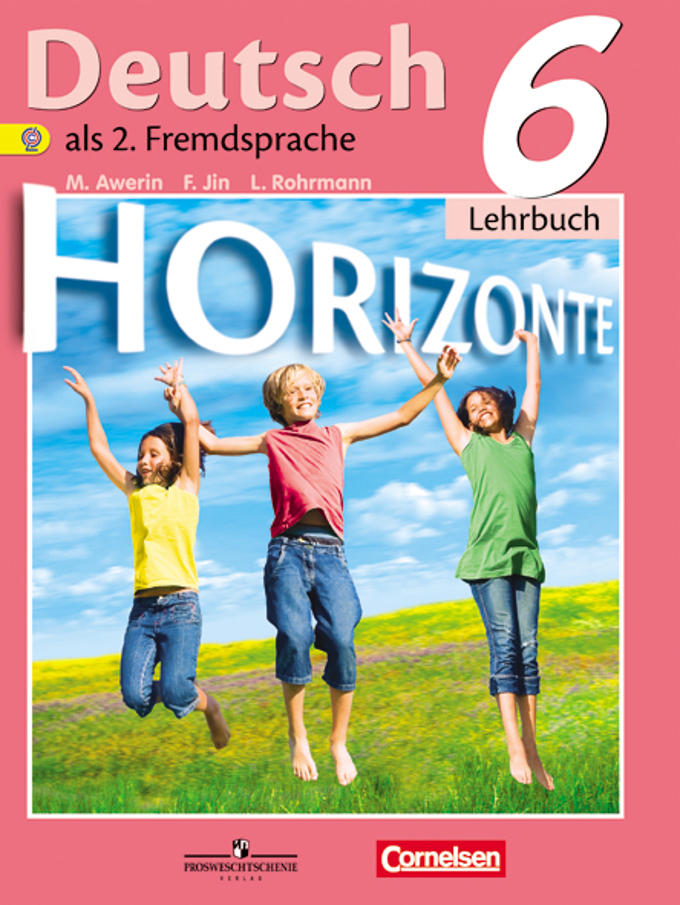 Аверин, Джин, Рорман. Немецкий язык. Второй иностранный язык. Учебник. 6 кл. Аверин, Джин, Рорман. Немецкий язык. Второй иностранный язык. Рабочая тетрадь 6 класс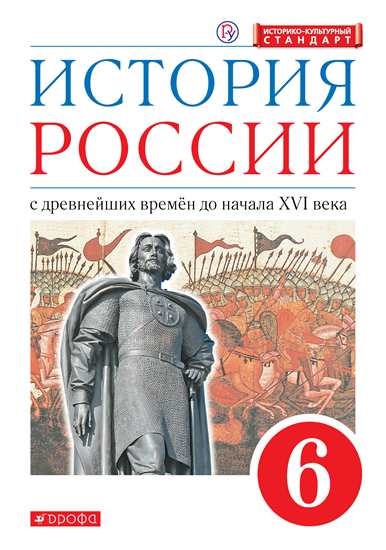 Данилевский, Андреев, Юрасов.История Россиис древнейших времен до  XVI в. Учебник. 6 классРабочая тетрадь к учебнику «История России» Данилевского, Андреева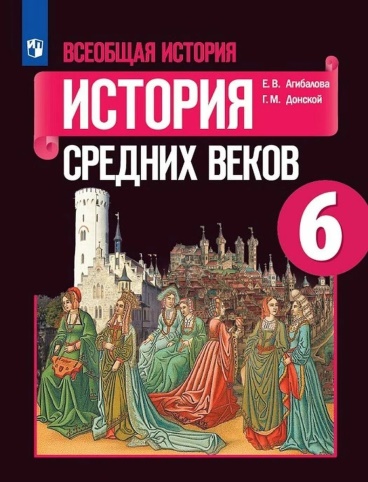 Агибалова, Донской и др. Всеобщая история. История средних веков 6 классРабочая тетрадь к учебнику «Всеобщая история» Агибаловой, Донского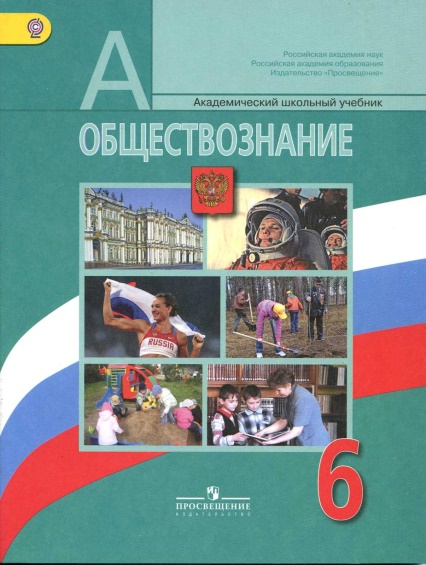 Виноградова Н. Ф., Городецкая Н. И., Иванова Л. Ф. / Под ред. Л. Н. Боголюбова. Обществознание. Учебник Иванова, Хотенкова. Рабочая тетрадь к учебнику обществознания 6 класс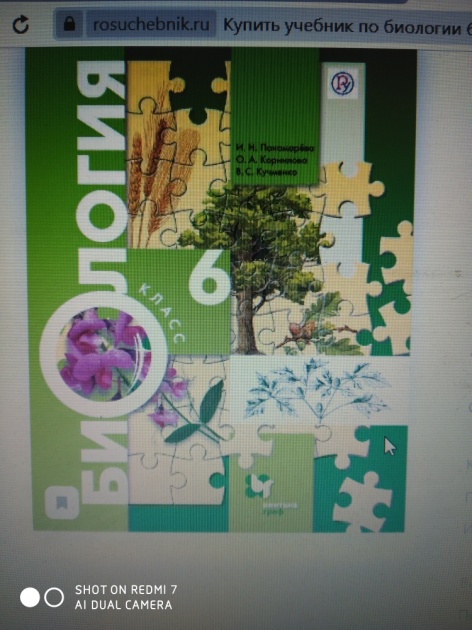 Пономарева, Корнилова, Кучменко. Биология.   Учебник 6 класс.Рабочая тетрадь к учебнику «Биология» Пономаревой 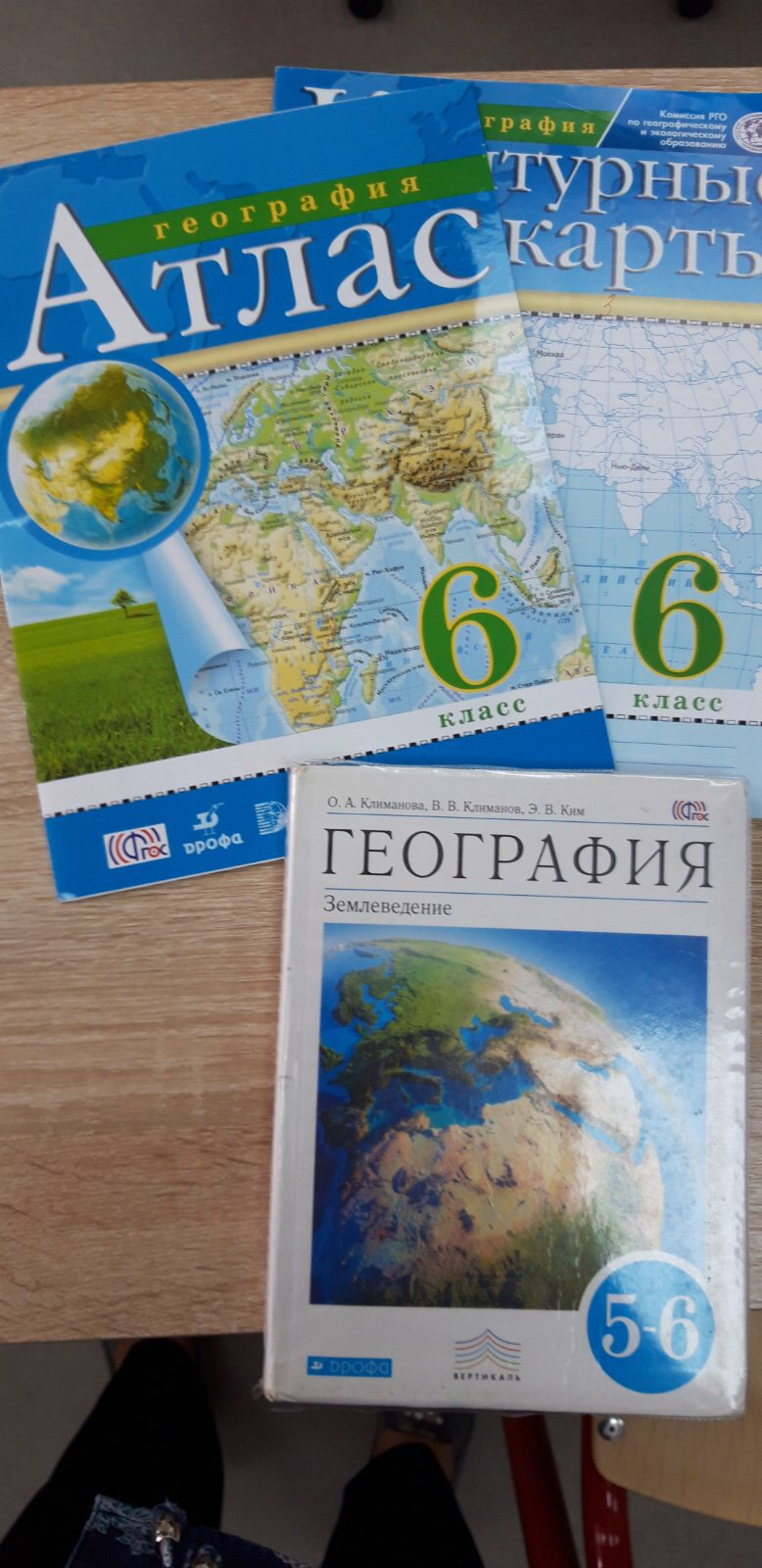 Климанова, Климанов. География.  Учебник 5-6 класс      Атлас для 6 класса    (синего цвета, изд. Дрофа)  +контурные карты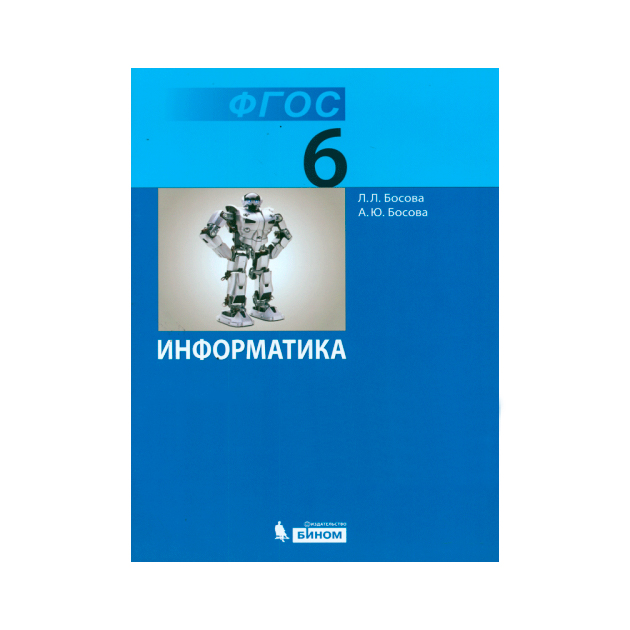 Л.Л. Босова и А.Ю. Босова.Информатика. Учебник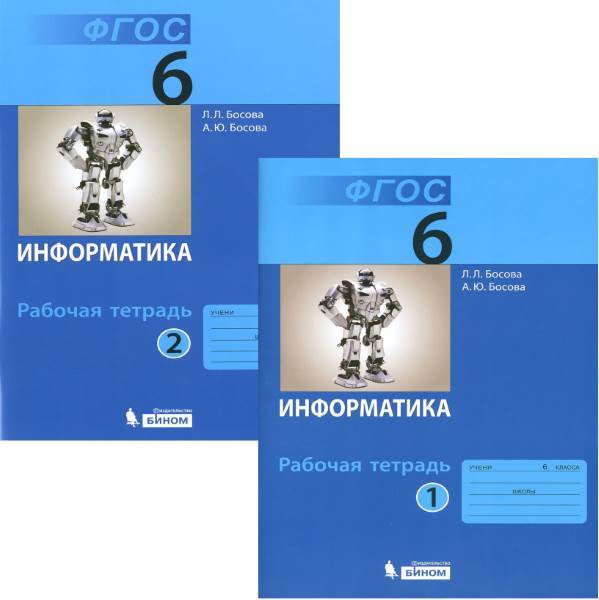 Рабочие тетради к учебнику Л.Л. Босова и А.Ю. Босова.. 